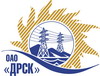 Открытое акционерное общество«Дальневосточная распределительная сетевая  компания»ПРОТОКОЛпроцедуры вскрытия конвертов с заявками участников ПРЕДМЕТ ЗАКУПКИ: открытый запрос предложений на право заключения Договора на выполнение работ для нужд филиала ОАО «ДРСК» «Электрические сети ЕАО» Капитальный ремонт конструктивных элементов зданий ЭС ЕАО (закупка 31 раздела 1.1. ГКПЗ 2015 г.).Плановая стоимость: 6 851 922,0 руб. без учета НДС. Указание о проведении закупки от 05.12.2014 № 337.ПРИСУТСТВОВАЛИ: постоянно действующая Закупочная комиссия 2-го уровня ВОПРОСЫ ЗАСЕДАНИЯ КОНКУРСНОЙ КОМИССИИ:В адрес Организатора закупки поступило 3 (три) заявки на участие в закупке.Вскрытие конвертов было осуществлено членами Закупочной комиссии в присутствии следующих представителей Участников закупки, пожелавших присутствовать на этой процедуре: Петрунин Алексей Николаевич - генеральный директор ООО «Восточная строительная компания».Дата и время начала процедуры вскрытия конвертов с заявками на участие в закупке: 14:15 часов местного времени 16.12.2014 г Место проведения процедуры вскрытия конвертов с заявками на участие в закупке: 675000, г. Благовещенск, ул. Шевченко 28, каб. 244.В конвертах обнаружены заявки следующих Участников закупки:РЕШИЛИ:Утвердить протокол вскрытия конвертов с заявками участниковОтветственный секретарь Закупочной комиссии 2 уровня                                     О.А.МоторинаТехнический секретарь Закупочной комиссии 2 уровня                                        О.В.Чувашова            № 151/УР-Вг. Благовещенск16 декабря 2014 г.№заявкиНаименование Участника закупки и его адрес Предмет и общая цена заявки на участие в закупке1ООО «Сельэлектрострой» 679000, г. Биробиджан, ул. Советская 127 в6 851 922,0 руб. без НДС (8 085 267,96 руб. с НДС)2ОАО «Востоксельэлектросетьсрой» 680042, г. Хабаровск, ул. Тихоокеанская 1656 852 922,0 руб. без НДС (8 086 447,96 руб. с НДС) 3ООО «Восточная строительная компания» 675000, г. Благовещенск, ул. Студенческая 16, оф. 185 900 000,0 руб. без НДС (6 962 000,0 руб. НДС)